ПРОЕКТИРКУТСКАЯ ОБЛАСТЬТулунский районАДМИНИСТРАЦИЯ Будаговского сельского поселенияП О С Т А Н О В Л Е Н И Е« ___» _______201_ г.                                          №_____  с. БудаговоОб утверждении муниципальной программы  «Формирование современной городской среды на территории Будаговского сельского поселения на 2018-2022 годы»       В целях благоустройства и создания благоприятных условий для проживания на территории Будаговского муниципального образования, в соответствии с Федеральным законом от 06.10.2003 года № 131-ФЗ «Об общих принципах организации местного самоуправления в Российской Федерации», руководствуясь ст. 24 Устава Будаговского муниципального образования, П О СТ А Н О В Л Я Ю:1. Утвердить муниципальную программу «Формирование современной городской среды на территории Будаговского сельского поселения на 2018-2022 годы» (далее - Программа)2. Опубликовать настоящее постановление в газете «Будаговский вестник» и разместить на официальном сайте администрации Будаговского сельского поселения в информационно-телекоммуникационной сети Интернет.3. Контроль за исполнением настоящего постановления оставляю за собой. Глава Будаговскогосельского поселения                                                   И.А.Лысенко                                                                           УТВЕРЖДЕНАпостановлением администрации Будаговского муниципального образования                                                    от «     »                     2017 года № МУНИЦИПАЛЬНАЯ ПРОГРАММА«Формирование современной городской средына территории Будаговского сельского поселенияна 2018-2022 годы»в рамках реализации приоритетного проекта«Формирование комфортной городской среды»с. Будагово, 2017 годУТВЕРЖДЕНАпостановлением администрации Будаговского муниципального образования                                                    от «     »                     2017 года № Паспорт муниципальной программыХарактеристика текущего состояния сферы реализации муниципальной программы, проблемыОсновным стратегическим направлением деятельности администрации Будаговского сельского поселения является обеспечение устойчивого развития территории поселения.Понятие «благоустройство территории» появилось в действующем законодательстве сравнительно недавно. Согласно пункту 1 статьи 2 Федерального закона № 131-ФЗ от 06 октября 2003 года «Об общих принципах организации местного самоуправления в Российской Федерации» под благоустройством территории поселения принято понимать комплекс мероприятий по содержанию территории, а также по проектированию и размещению объектов благоустройства, направленных на обеспечение и повышение комфортности условий проживания граждан, поддержание и улучшение санитарного и эстетического состояния территории.Уровень благоустройства определяет комфортность проживания граждан и является одной из проблем, требующих каждодневного внимания и эффективного решения, которое включает в себя комплекс мероприятий по инженерной подготовке и обеспечению безопасности, озеленению, устройству покрытий, освещению, размещению малых архитектурных форм и объектов монументального искусства.Важнейшей задачей администрации поселения является формирование и обеспечение среды, комфортной и благоприятной для проживания населения, в том числе благоустройство и надлежащее содержание общественных территорий, выполнение требований Градостроительного кодекса Российской Федерации по устойчивому развитию территорий, обеспечивающих при осуществлении градостроительной деятельности безопасные и благоприятные условия жизнедеятельности человека.В настоящее время на многих общественных территориях имеется ряд недостатков: отсутствуют скамейки, урны, беседки, детские игровые площадки.Без благоустройства общественных территорий благоустройство сёл поселения не может носить комплексный характер и эффективно влиять на повышение качества жизни населения.Поэтому необходимо продолжать целенаправленную работу по благоустройству общественных территорий.На состояние объектов благоустройства сказывается влияние факторов, воздействие которых заставляет регулярно проводить мероприятия по сохранению и направленные на поддержание уровня комфортности проживания. Кроме природных факторов, износу способствует увеличение интенсивности эксплуатационного воздействия. Также одной из проблем благоустройства территории поселения является негативное, небрежное отношение жителей к элементам благоустройства, низкий уровень культуры поведения в общественных местах, на улицах.К решению проблем благоустройства наиболее посещаемых территорий общего пользования необходим программно-целевой подход, так как без комплексной системы благоустройства поселения невозможно добиться каких-либо значимых результатов в обеспечении комфортных условий для деятельности и отдыха жителей.Эти проблемы не могут быть решены в пределах одного финансового года, поскольку требуют значительных бюджетных расходов. Для их решения требуется участие не только органов местного самоуправления, но и государственных органов, а так, же организаций различных форм собственности, осуществляющих свою деятельность на территории поселения, конкретная деятельность по выходу из сложившейся ситуации, связанная с планированием и организацией работ по вопросам улучшения благоустройства, санитарного состояния территории поселения.Применение программного метода позволит поэтапно осуществлять комплексное благоустройство территорий общего пользования с учетом мнения граждан, а именно:- повысит уровень планирования и реализации мероприятий по благоустройству (сделает их современными, эффективными, оптимальными, открытыми, востребованными гражданами); - запустит реализацию механизма поддержки мероприятий по благоустройству, инициированных гражданами;- запустит механизм финансового и трудового участия граждан и организаций в реализации мероприятий по благоустройству;- сформирует инструменты общественного контроля, за реализацией мероприятий по благоустройству на территории поселения.Реализация муниципальной программы позволит повысить комфортность проживания населения, увеличить площадь озеленения территорий, улучшить условия для отдыха и занятий спортом, обеспечить физическую, пространственную и информационную доступность зданий, сооружений, общественных территорий для инвалидов и других маломобильных групп населения.      Анализ сферы благоустройства в Будаговском сельском поселении показал, что в последние годы не проводилась работа по благоустройству территорий общего пользования.Общее количество территорий общего пользования в Будаговском сельском поселении составляет 7 ед. площадью 15828 кв.м., в том числе спортивные площадки: корт с. Будагово. Таким образом, общее количество территорий общего пользования, нуждающихся в благоустройстве до 2022 года составит 4 ед. площадью 5655 кв.м.Количество и площадь площадок, специально оборудованных для отдыха, общения и проведения досуга разными группами населения (спортивные площадки – 1 ед. площадью 300.кв.м., детские площадки –1ед., площадки для выгула собак отсутствуют).Доля населения, имеющего удобный пешеходный доступ к площадкам и специально оборудованным для отдыха местам общения и проведения досуга, от общей численности населения Будаговского сельского поселения – 50,5%. В то же время в вопросах благоустройства Будаговского сельского поселения имеется ряд проблем: низкий уровень экономической привлекательности территории общего пользования из-за наличия инфраструктурных проблем, наличие на территории ветхих и аварийных зданий и сооружений, неудовлетворительный внешний вид зданий, находящихся в муниципальной и государственной собственности, значительная доля населения с низкими доходами и другие.Существуют территории, требующие комплексного благоустройства, включающего в себя ремонт, установку детского оборудования, элементов малых архитектурных форм, устройство пешеходных дорожек, элементов озеленения (клумбы, насаждения).В Будаговском сельском поселении имеются территории общего пользования (центральные улицы, площади) благоустройство которых не отвечает современным требованиям и требует комплексного подхода к благоустройству, включающего в себя:- установка  тротуаров;- обеспечение освещения территорий общего пользования;- установку скамеек;- установку урн для мусора;- озеленение территорий общего пользования.Также одна из проблем благоустройства территорий поселения – это негативное, небрежное отношение жителей к элементам благоустройства, низкий уровень культуры поведения в общественных местах, на улицах.Сведения о текущих показателях (индикаторах) состояния благоустройства в Будаговском сельском поселении за период, составляющий не менее 3 лет, предшествующих году начала реализации муниципальной программы, представлены в табл. 1.Табл. 1Сведения о текущих показателях (индикатора) состояния благоустройства в Будаговском сельском поселении3. Приоритеты муниципальной политики в сфере благоустройства, цель и задачи, целевые показатели, сроки реализации муниципальной программыПраво граждан на благоприятную окружающую среду закреплено в основном законе государства – Конституции Российской Федерации. Приоритеты государственной политики в сфере благоустройства определены в приоритетном проекте Российской Федерации «Формирование комфортной городской среды», утвержденном Советом при Президенте Российской Федерации по стратегическому развитию и приоритетным проектам (протокол от 21.11.2016 № 10). Проект включает создание условий для системного повышения качества и комфорта городской среды путем реализации комплекса первоочередных мероприятий по благоустройству дворовых территорий, общественных пространств (площадей, улиц, набережных и др.) при широком общественном обсуждении дизайн-проектов благоустройства территорий.Основным направлением муниципальной политики в сфере благоустройства является выработка мер и реализация приоритетных мероприятий, направленных на значительное повышение условий комфортности на территории муниципального образования, создание привлекательной городской атмосферы для жителей, а также привлечение населения к принятию решений и созданию проектов по повышению благоустройства общественных и дворовых территорий.Цель муниципальной программы: повышение качества и комфорта городской среды на территории Будаговского сельского поселения.Для достижения поставленной цели необходимо решить следующие задачи:1. Повышение уровня благоустройства общественных территорий.2. Повышение уровня вовлеченности заинтересованных граждан, организаций в реализацию мероприятий по благоустройству территории.Сведения о показателях (индикаторах) муниципальной программы представлены в таблице 2.Табл. 2Сведения 
о показателях (индикаторах) муниципальной программы4. Сроки реализации ПрограммыДля достижения поставленных целей, решения задач необходимо реализовать мероприятия Программы в 5-летний период (2018-2022 годы).5. Характеристика основных мероприятий муниципальной программы      Перечень общественных территорий, подлежащих благоустройству в 2018-2022 годы, с перечнем видов работ, планируемых к выполнению, определены планом мероприятий муниципальной программы. Виды работ: 1) обеспечение освещения; 2) установка скамеек; 3) установка урн; 4) озеленение территорий;5) обустройство площадок для отдыха;6) обустройство ограждений;7) обустройство пешеходных дорожек;8) иные виды работ.      Мероприятия по благоустройству общественных территорий проводятся с учетом необходимости обеспечения физической, пространственной и информационной доступности зданий, сооружений общественных территорий для инвалидов и других маломобильных групп населения.Муниципальная программа включает следующие мероприятия:Мероприятие 1. Благоустройство общественных территорий.Благоустройство общественных территорий включает в себя проведение работ на территориях общего пользования, которыми беспрепятственно пользуется неограниченный круг лиц. Общественные территории – это территории соответствующего функционального назначения (площади, набережные, улицы, пешеходные зоны, скверы, парки, иные территории).Адресный перечень общественных территорий, подлежащих благоустройству в 2018-2022 году (приложение 4), формируется исходя из физического состояния общественной территории, определенного по результатам инвентаризации  общественной территории, проведенной в порядке, установленном министерством жилищной политики, энергетики и транспорта Иркутской области.Очередность благоустройства общественных территорий определяется в порядке поступления предложений заинтересованных лиц, в соответствии с порядком и сроком представления, рассмотрения и оценки предложений заинтересованных лиц о включении общественной территории в муниципальную программу, утвержденную постановлением администрации Будаговского сельского поселения. Мероприятия по благоустройству общественных территорий проводятся с учетом необходимости обеспечения физической, пространственной и информационной доступности зданий, сооружений общественных территорий для инвалидов и других маломобильных групп населения.Дизайн-проект благоустройства общественной территории, в который включается текстовое и визуальное описание, в том числе его концепция и перечень (в том числе визуализированный) элементов благоустройства, предлагаемых к размещению на соответствующей территории, утверждается постановлением администрации Будаговского сельского поселения.	Информация о ходе реализации мероприятий муниципальной программы подлежит внесению в государственную информационную систему жилищно-коммунального хозяйства.6. Ресурсное обеспечение муниципальной программыОснованием для привлечения средств федерального бюджета, средств субсидий из областного бюджета является государственная программа Иркутской области «Формирование современной городской среды на 
2018-2022 годы», утвержденная постановлением Правительства Иркутской области от 31 августа 2017 года № 568-пп. Общий объем финансирования муниципальной программы составляет _____ тыс. руб.  Табл. 3. 7. Анализ рисков реализации муниципальной программы и описание мер управления рисками реализации муниципальной программыРеализация мероприятий муниципальной программы связана с рисками, обусловленными как внутренними факторами (организационные риски), так внешними факторами (изменения законодательства и внешней экономической ситуации и риски финансового обеспечения). Комплексная оценка рисков, возникающих при реализации мероприятий муниципальной программы, приведена в таблице 4:Табл. 4Комплексная оценка рисков, возникающих при реализации мероприятий муниципальной программы8 Ожидаемые конечные результаты реализации муниципальной программыВ ходе реализации муниципальной программы планируется провести благоустройство общественных территорий, в которых при проведении инвентаризации выявлена такая необходимость.Ожидается, что в результате реализации муниципальной программы за период с 2018 по 2022 годы удастся достичь следующих целей:- создание комфортных и безопасных условий проживания граждан;- обеспечение жизненно важных социально-экономических интересов Будаговского сельского поселения;- создание условий для массового отдыха жителей села, и организация обустройства мест массового пребывания населения;- совершенствование архитектурно - художественного облика села, размещение и содержание малых архитектурных форм;Проведение мероприятий муниципальной программы создаст необходимый минимальный уровень комфортной среды для жителей, условия для культурно-досуговой деятельности, отдыха и занятий спортом для всех жителей муниципального образования.                                                                                                                                                              Приложение № 1
к подпрограмме«Формирование современной городской среды на 2018-2022 годы»Примерный визуализированный перечень образцов элементов благоустройства.Нормативная стоимость (единичные расценки) работ по благоустройству общественных территорий.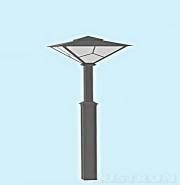 Наземный фонарь уличный Exbury 541-42/b-50-50661 опора - 24,0  тыс. рублей.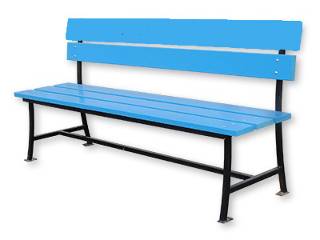 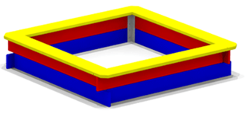 Скамейка «Эконом»                                             Песочница (Массив дерева, фанера)1 шт. -  9,0 тыс. рублей.                                           1 шт. -    2,75 тыс. рублей.                                           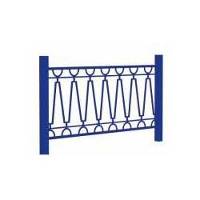 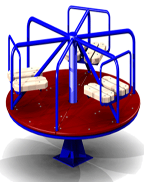 Ограждение детских площадок высотой 0,7 м                                                     Карусель (Металл)100мп - 211,9 тыс. рублей                                                                                         1 шт. - 27,50 тыс. рублей       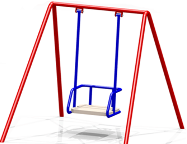 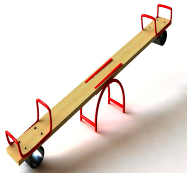            Качеля на жесткой сцепке (Металл)                                                 Качели-балансир, длина 2500 мм            1 шт. -        5,39  тыс. рублей                                                         1 шт. -  7,00 тыс. рублей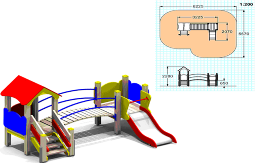 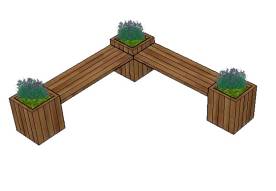     Детский игровой комплекс 5118                                                                                        Зона отдыха1 шт. -        48,40 тыс. рублей                                                                                    1 шт. -  30,5 тыс. рублей              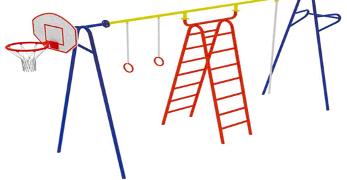 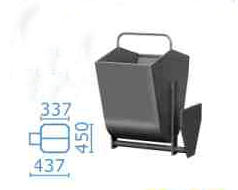          Гимнастический комплекс 0702                                                                                    Урна для мусора               1 шт. -  40,60 тыс. рублей                   Приложение 4к муниципальной программе«Формирование современной городской среды на 2018-2022 годы»Адресный перечень  общественных территорий, подлежащих благоустройству в 2018-2022 годуПриложение 4к муниципальной программе«Формирование современной городской среды на 2018-2022 годы»Адресный перечень  общественных территорий, подлежащих благоустройству в 2018-2022 годуНаименование муниципальной программы«Формирование современной городской среды на территории Будаговского сельского поселения на 2018-2022 годы» Ответственный исполнитель программыАдминистрация Будаговского сельского поселенияУчастники муниципальной программыАдминистрация и жители Будаговского сельского поселенияПодпрограммы муниципальной программыВыделение подпрограмм не предусмотреноЦель муниципальной программыПовышение качества и комфорта городской среды на территории Будаговского сельского поселенияЗадачи муниципальной программы1. Повышение уровня благоустройства общественных территорий.2. Повышение уровня вовлеченности заинтересованных граждан, организаций в реализацию мероприятий по благоустройству территории.Целевые индикаторы и показатели муниципальной программы- количество реализованных комплексных проектов благоустройства общественных территорий;- площадь благоустроенных общественных территорий;- площадь благоустроенных общественных территорий, приходящихся на 1 жителя;Сроки реализации муниципальной программы2018-2022 годыРесурсное обеспечение муниципальной программыОбщий объем расходов на реализацию муниципальной программы составляет:  _____тыс. руб.,   из них средств:местного бюджета 100 тыс. руб.;областного бюджета _____ тыс. руб.;федерального бюджета ______ тыс. руб.;иные источники _______ тыс.руб.;на 2018 год ______ тыс. руб., из них средств:местного бюджета 20 тыс. руб.;областного бюджета _____ тыс. руб.;федерального бюджета ______ тыс. руб.;иные источники _______ тыс.руб.;на 2019 год _____тыс. руб.,   из них средств:местного бюджета 20 тыс. руб.;областного бюджета _____ тыс. руб.;федерального бюджета ______ тыс. руб.;иные источники _______ тыс.руб.;на 2020 год _____тыс. руб.,   из них средств:местного бюджета 20 тыс. руб.;областного бюджета _____ тыс. руб.;федерального бюджета ______ тыс. руб.; иные источники _______ тыс.руб.;на 2021 год _____тыс. руб.,   из них средств:местного бюджета 20 тыс. руб.;областного бюджета _____ тыс. руб.;федерального бюджета ______ тыс. руб.;иные источники _______ тыс.руб.;на 2022 год _____тыс. руб.,   из них средств:местного бюджета 20 тыс. руб.;областного бюджета _____ тыс. руб.;федерального бюджета ______ тыс. руб.;иные источники _______ тыс.руб.;Перечень основных мероприятий муниципальной программыБлагоустройство общественных территорий.Ожидаемые конечные результаты реализации муниципальной программыСоздание безопасных и комфортных условий для проживания населения№Наименование показателя (индикатора)Единица измеренияВсего по МОЗначения показателей по годамЗначения показателей по годамЗначения показателей по годам№Наименование показателя (индикатора)Единица измеренияВсего по МО2015 2016 2017 5.Общее количество и площадь общественных территорий (парки, скверы, набережные, пр.)ед./кв.м.6.Количество благоустроенных общественных территорийед.7.Площадь благоустроенных общественных территорийга7.Доля площади благоустроенных общественных территорий к общей площади общественных территорий%8.Площадь благоустроенных общественных территорий, приходящихся на 1 жителя кв.м.№Наименование показателя (индикатора)Единица измеренияЗначения показателей2018 годЗначения показателей2019 годЗначения показателей2020 годЗначения показателей2021 годЗначения показателей2022 год1Количество реализованных комплексных проектов благоустройства общественных территорийед.2Площадь благоустроенных общественных территорийга.3Доля площади благоустроенных общественных территорий к общей площади общественных территорий%4Площадь благоустроенных общественных территорий, приходящихся на 1 жителя муниципального образованиякв.м.Период реализации программы 
Объем финансирования, тыс. руб. Объем финансирования, тыс. руб. Объем финансирования, тыс. руб. Объем финансирования, тыс. руб. Объем финансирования, тыс. руб. Период реализации программы 
Финансовые
средства, всегоВ том числе по источникам:В том числе по источникам:В том числе по источникам:В том числе по источникам:Период реализации программы 
Финансовые
средства, всегоМБОБФБИные источникиВсего за весь период100,00в том числе по годам:2018 год20,002019 год20,002020 год20,002021 год20,002022 год20,00№Описание рисковМеры по снижению рисков1.Риски изменения законодательстваРиски изменения законодательства1.1.Изменения федерального и регионального законодательства в сфере реализации муниципальной программы.Осуществление мониторинга изменения федерального и регионального законодательства с оценкой возможных последствий. Актуализация нормативных, правовых актов Будаговского сельского поселения в сфере реализации муниципальной программы.2.Социальные рискиСоциальные риски2.1.Низкая активность населенияАктивное участие, с применением всех форм вовлечения граждан, организаций в процесс реализации муниципальной программы3.Финансовые, бюджетные рискиФинансовые, бюджетные риски3.1.Риск недостаточной обеспеченности финансовыми ресурсами мероприятий муниципальной программы.Мониторинг исполнения условий предоставления субсидий из средств областного бюджета и оценка бюджетной обеспеченности расходов местного бюджета4.Организационные рискиОрганизационные риски4.1.Несвоевременное принятие управленческих решений в сфере реализации муниципальной программы.Оперативное реагирование на выявленные недостатки в процедурах управления, контроля и кадрового обеспечения реализации муниципальной программы.№ ппУлицаДомПримечание1Заводская8бТерритория общего пользования перед МКУК «КДЦ с. Будагово»2Ленина35аТерритория общего пользования  сквера Памятинапротив, здания администрациис. Будагово3Островского1бТерритория общего пользования4Советская42вТерритория общего пользования№ ппУлицаДомПримечание1Заводская8бТерритория перед МКУК «КДЦ с. Будагово»2Ленина35аТерритория сквера памятинапротив, здания администрации с. Будагово3Островского1бТерритория общего пользования4Советская 42вТерритория общего пользования